                                    PARITOSH                                 Paritosh.344677@2freemail.com 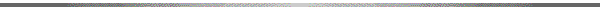 Seeking senior level assignments to head unit operations, F&B & business in the Hospitality Sector	Professional AbridgementA seasoned professional with over 26+ years of incisive experience in the Hotel Industry in India. Presently working with M/S J.S.Hospitality Pvt. Ltd. (Pind Balluchi Restaurant.)Proficiency in devising and implementing optimum business strategies to enhance property infrastructure, new project development, business development, quality standards across all departments viz. House Keeping, F&B , Front Office, Guest Servicing, CRM, etc. Distinction of steering improvement initiatives with focus on streamlining & managing operations with proactive planning, introducing new concepts, etc. Acknowledged strengths at framing procedures, service standards, operational policies and implementation of control measures to reduce costs of the unit. An enterprising leader with proven dexterity in leading and directing personnel towards accomplishment of a common goal.Excellent communication, inter-personal, relationship management and problem solving skills with the ability to work in multi environment.COMPETENCIES OVERVIEWStrategy Planning Planning and implementation of strategies related to revenue growth/ infrastructure/ facilities, development / expansion plans.Business strategy planning & analysis for assessment of revenue potential & opportunities.Sustaining profitable operations through focus on budgeting, cost analysis & cost optimisation.Generating MIS/ reports, facilitate future decision making by the management.Instituting inventory and Cost Control, implementing quality & standards operating systems and supervising cashiering and micros operation.To provide guidance and training required to the service staff to  enchance service capability.Operations Management Developing & implementing procedures, control systems for maintaining hygiene & quality standards as well as Standard Operating Procedures.Leading efforts for streamlining processes and generating cost savings in operations.Managing outdoor catering schedules with constant tie-ups with major corporate and implementing sales promotional strategies to increase sales volume & achieving maximum customer satisfaction. Overseeing Events & Conference Management as well as Bars and Beverage Management.Handling front office operations Food and Beverage Management Ensuring profitability of operations and supervise all aspects of Kitchen management including menu-planning, monitoring food production to ensure compliance with quality & hygiene standards.Developing Beverage & Wine Menu, Standard recipes of Cocktails and Flair Bartending.Handling Pre-Opening as well as preparing accurate and comprehensive banquet event orders and resumes in a timely manner and distribute to all involveddepartments.Client Relationship ManagementEnsuring maximum customer satisfaction by closely interacting with potential clients & understand their requirements and customizing the product and services accordingly based on market scenario.Reviewing billing with clients to resolve billing concerns or errors as quickly as possible and ensuring that final billing is accurate and reviewed in a timely fashion.Staff management/Training.Imparting training on issues pertaining to food & beverage service, standard operating procedures, Service Excellence and Teamwork to all mid level managers and nominated staffs.Conducting job training to achieve optimum Guest satisfaction & employee productivity and to Increased Food & Beverage sales.CAREER AT A GLANCEFeb’ 16 – Till date.                        M/S J.S.Hospitality Pvt. Ltd.Designation                                      (Pind Balluchi Restaurant.)Industry                                           Sr. Restaurant Manager                                                                                          Hotel/Hospitality SectorMay’ 14- Jan’16                            M/S Vallabh Food Industries Pvt. Ltd.Last Designation                              (Bay Leaf Green Kitchen Restaurant.)Industry                                         Restaurant General Manager Operation.                                                         Hotel / Hospitality Sector. (Ludhiana) Punjab.Feb’13- May’ 14 	M/S  Manju Enterprises Pvt. Ltd. Last Designation			Sr. Restaurant Manager OperationIndustry				Hotel/Hospitality SectorDec’11-Dec’12		M/S  Chappan Bhog Llc. Abu- DhabiLast Designation			Sr. Restaurant Manager OperationIndustry				Hotel/Hospitality SectorNov’07-Oct’11		M/S  J.S.Hospitality Pvt. Ltd.                                              	(Pind Balluchi Restaurant.)Last Designation			Sr. Manager OperationIndustry				Hotel/Hospitality SectorDec’04-Oct’07		M/S  Bikanerwala Last Designation			Sr. Operation ManagerIndustry				Hotel/Hospitality SectorMar’02-Nov’04			M/S  Chandni Chowk Restaurant  Last Designation			Restaurant ManagerIndustry				Hotel/Hospitality Sector1999-02				Hotel Samrat Last Designation			Restaurant ManagerIndustry				Hotel/Hospitality SectorFeb’90-Oct’99		M/S Dasaprakash Restaurant.Last Designation			Restaurant ManagerIndustry				Hotel/Hospitality Sector1988-89				Hotel Satkar International Ltd.  Last Designation			Asstt .Restaurant ManagerIndustry				Hotel/Hospitality SectorKey AttainmentWorked for “WoodLands Restaurant “in London for 2 Years.in the year of 1986-88 as a Trainee Captain, Captain, & Asst. Manager. In 2011-12. I have Worked for Chappan Bhog LLC Abu- Dhabi as a Sr. Manager.                                           PROFESSIONAL TESTIMONIAL1985	BSC. - MADHAD UNIVERSITY (BIHAR)             COMPUTER PROFICIENCYMS Office, Internet & E-MailPERSONAL DETAILDate of Birth 		12th Jul’1964Date:      24.01.2017Place:     New Delhi     